“一带一路”促进全球经贸合作论坛回执表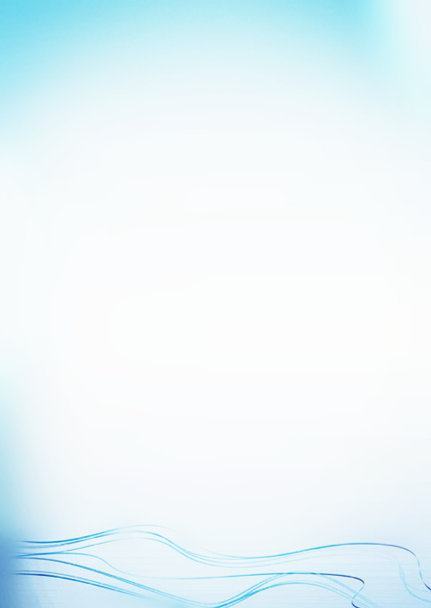 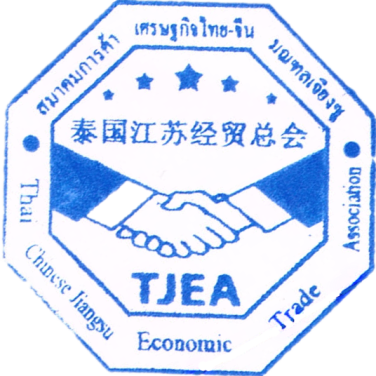 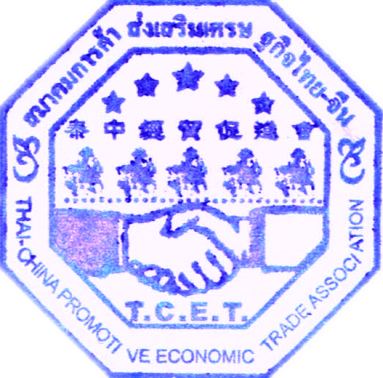 个 人 档 案个 人 档 案个 人 档 案姓名：姓名：2寸彩色正冠照国籍：国籍：2寸彩色正冠照护照号/身份证号：护照号/身份证号：2寸彩色正冠照工作机构：工作机构：2寸彩色正冠照职务：职务：2寸彩色正冠照固定电话：移动电话：移动电话：传真：电子邮件：电子邮件：地址：邮政编码：邮政编码：参会项目：指定汇款账号：收款单位：THAI-CHINA PROMOTIVE ECONOMIC TRADE ASSOCIATION1.盘古银行账号：145-5-30715-52.泰国农业银行账号：657-2-01957-61.盘古银行账号：145-5-30715-52.泰国农业银行账号：657-2-01957-6费用标准：（全程费用）正常：5800元/人（人民币）高级：16000元/人（人民币）项目对接：3万至10元/人（人民币）正常：5800元/人（人民币）高级：16000元/人（人民币）项目对接：3万至10元/人（人民币）参会单位确认盖章参会单位确认盖章参会单位确认盖章参会人签名：                        参会单位盖章                                    日期：2017年____月____日参会人签名：                        参会单位盖章                                    日期：2017年____月____日参会人签名：                        参会单位盖章                                    日期：2017年____月____日参会回执表必须提前5个工作日传至秘书处邮箱：791873576@qq.com；xjpydyl@163.com会务组联系人：张小姐：081 580 2991  088 247 6629  吴小姐：092 3763113泰中经贸促进会网站http://www.thailand-chinatrade.com                                                     （此表格可复印）参会回执表必须提前5个工作日传至秘书处邮箱：791873576@qq.com；xjpydyl@163.com会务组联系人：张小姐：081 580 2991  088 247 6629  吴小姐：092 3763113泰中经贸促进会网站http://www.thailand-chinatrade.com                                                     （此表格可复印）参会回执表必须提前5个工作日传至秘书处邮箱：791873576@qq.com；xjpydyl@163.com会务组联系人：张小姐：081 580 2991  088 247 6629  吴小姐：092 3763113泰中经贸促进会网站http://www.thailand-chinatrade.com                                                     （此表格可复印）